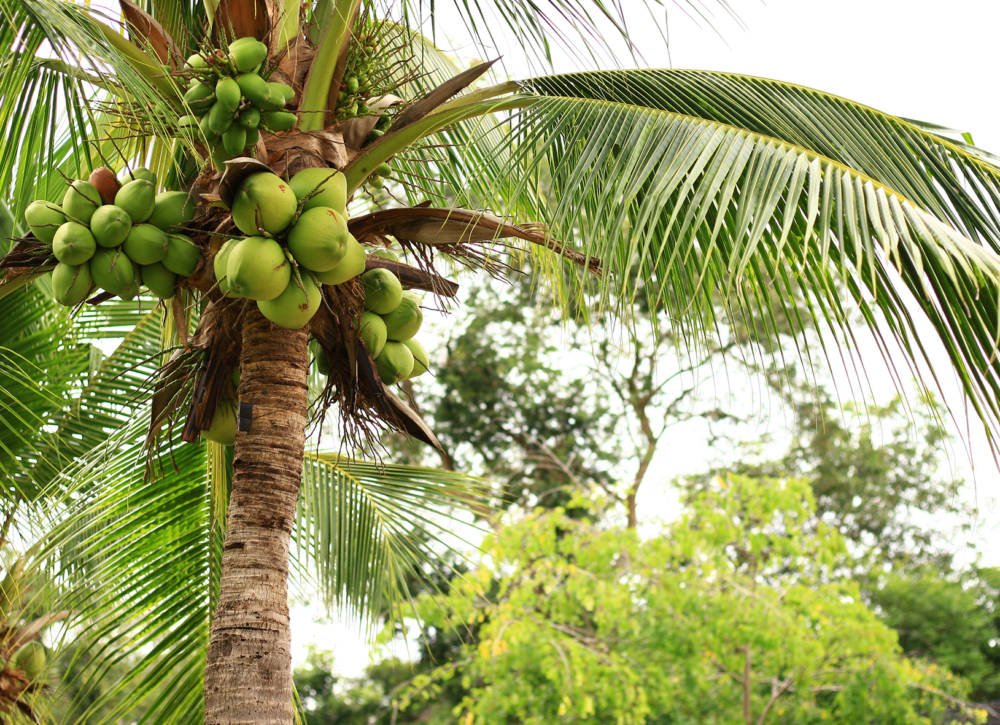 Palma kokosowa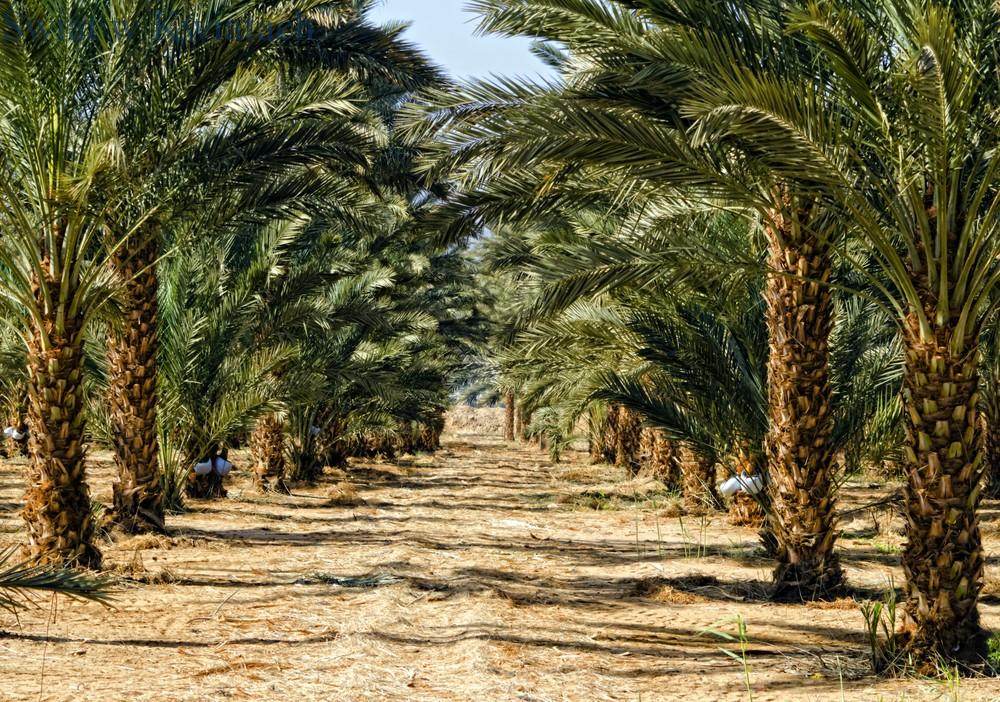 Palma daktylowa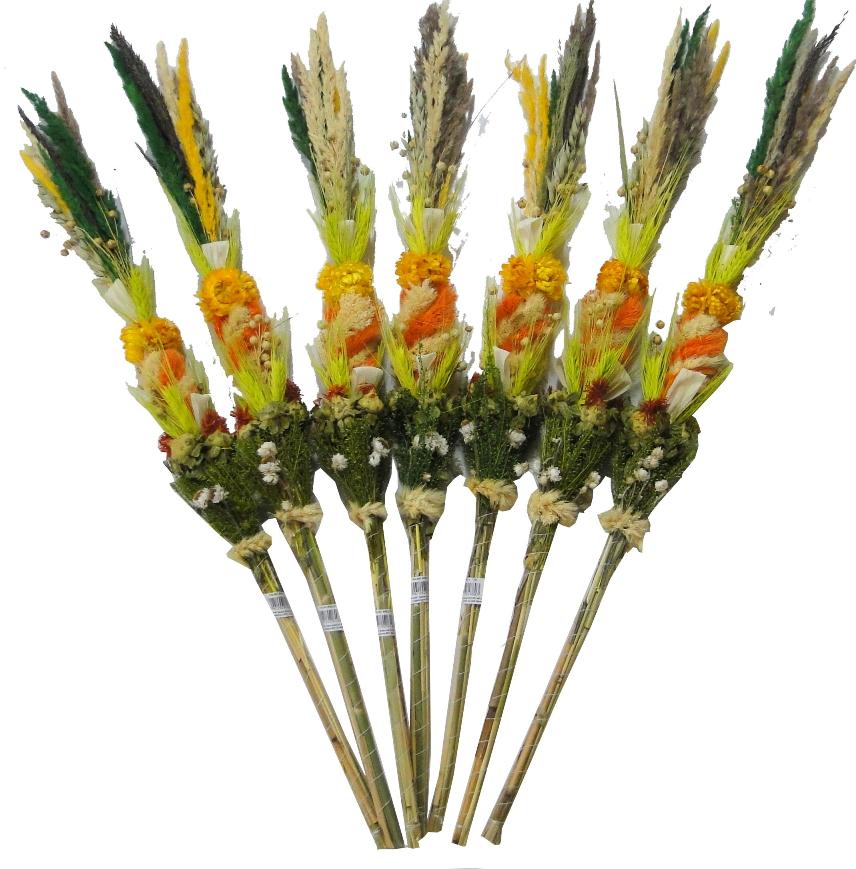 Palma wielkanocna 